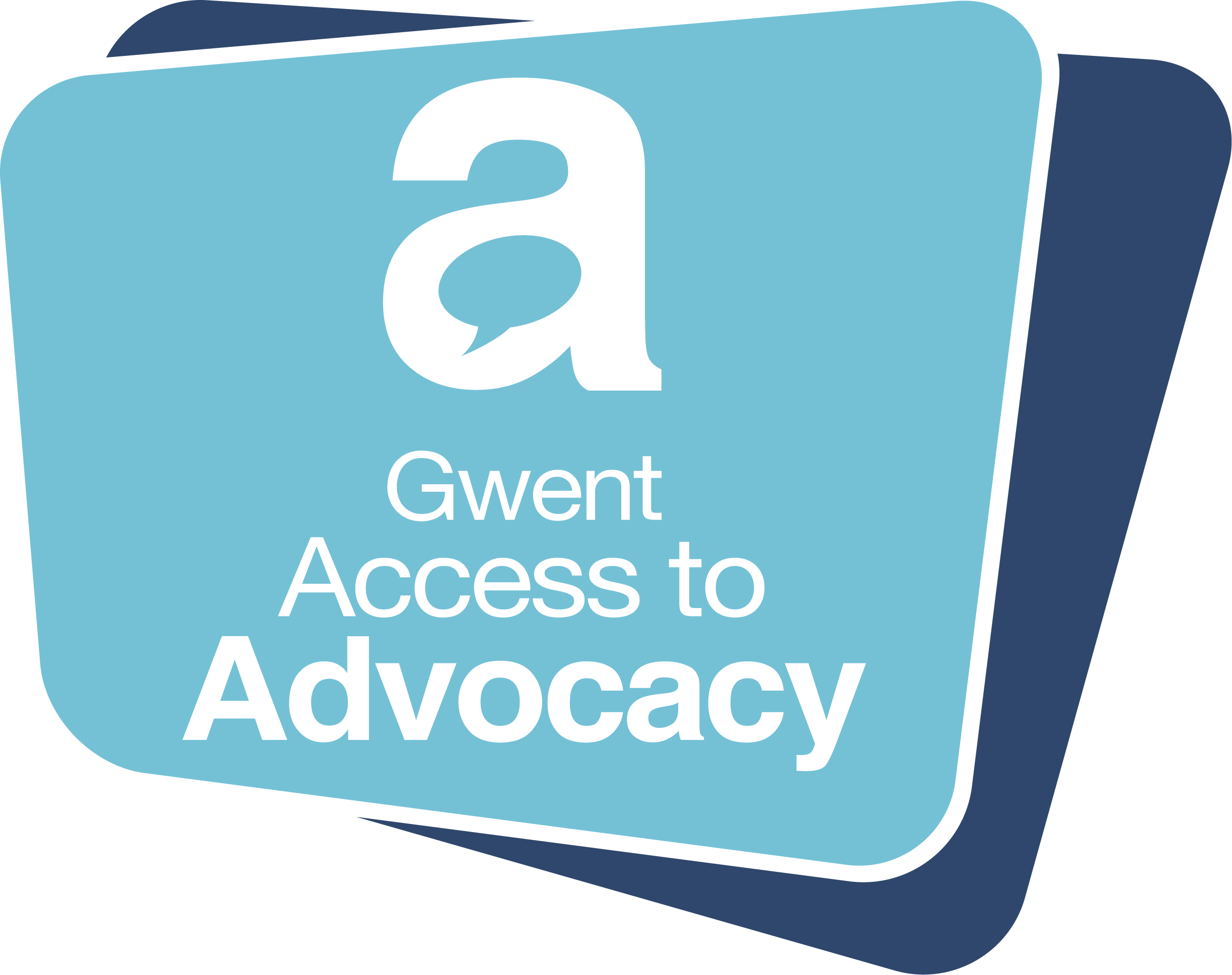 Social Care Triage Aide MemoireIntroduction and Instructions: This form serves a dual purpose: i) as an aide memoire for triaging, and ii) to facilitate referral to Gwent Access to Advocacy (GATA) in order to access advocacy.It is intended to elicit the basic information required to establish entitlement to advocacy, whether this is statutory independent professional advocacy (IPA), non-statutory IPA or other forms of advocacy. Please note that any other form of support must  be directed to  local Information Advice and Assistance (IAA) teams or community hubs. If you wish to make a referral for advocacy, please contact the helpline Monday – Friday 10am – 3pm on 0808 801 0566 to pass on the relevant information to an Adviser.If you have any questions, are unable to provide all the information required, or there are headings which are not applicable, please contact the helpline Monday – Friday 10am – 3pm on 0808 801 0566 to speak to an Adviser.1.	Referrer Details Name / Designation / Team Telephone / Mobile Email Date of referral2.	Citizen DetailsName  Telephone / Mobile Email Permanent Address Current Address (if different) The citizen is aware of this referral: Yes / No The citizen consents to sharing and disclosure of personal information on their behalf for the purpose of accessing advocacy: Yes / No GATA is able to contact the citizen directly: Yes / No Issue requiring advocacy ie: views / wishes / feelings to be conveyedWhat outcome do they wish to achieve3.	Social Care Pathway stage: Assessment Care planning Care Review Safeguarding Discharge / Closure / Transfer Other (eg: social welfare such as benefits and / or housing issues, parent with PR of children) going through child protection / PLO – please specify) Not applicable Meetings (dates, name, status) coming up where advocacy representation required 4.	Suitable / Appropriate / Available individual to act as advocate Confirm that you have discussed in partnership with the person whether there is an Appropriate Individual who is suitable and available, and whom they are content to act on their behalf.5.	Communication barriers Accessing information Retaining / Remembering information Understanding information Able to use / weigh information Able to articulate and express  views, wishes and feelingsNone of the above Reason / cause (eg: cognitive impairment, vulnerability, dementia)6.	Other (statutory) entitlementCapacity / IMCAUnder care of secondary mental health services / IMHA / Community AdvocacyDiagnosed learning disability – details: (e.g. autism/ aspergers) Note:On receipt of contact, and if relevant, Adviser will open case, enter details on to secure database, and issue case number which will be used for reference, action, and follow up purposes. ENDCymorth Cof Brysbennu Gofal Cymdeithasol 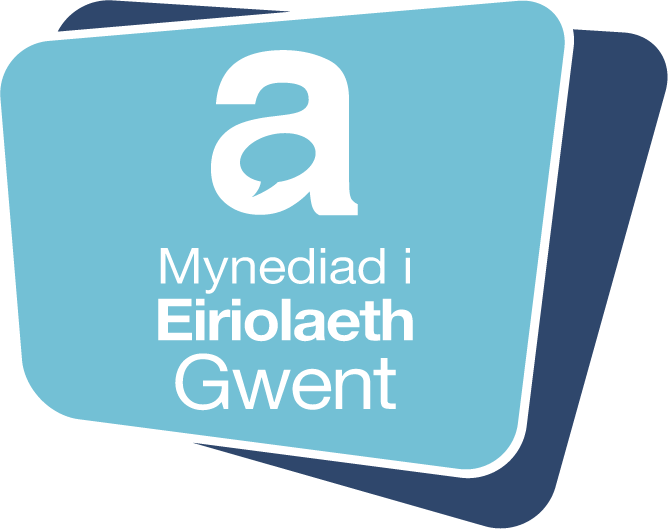 Cyflwyniad a chyfeiriadau:Mae gan y ffurflen hon ddau fwriad: i) fel cymorth cof ar gyfer brysbennu, ac ii) i hwyluso cyfeiriadau i Mynediad i Eiriolaeth Gwent (MIEG) er mwyn cael mynediad i eiriolaeth.Ei fwriad yw darganfod y wybodaeth sylfaenol sydd ei angen i sefydlu hawl i eiriolaeth, bod hyn yn eiriolaeth broffesiynol annibynnol (EPA) statudol, EPA sydd ddim yn statudol neu ffurfiau eraill o eiriolaeth. Nodwch fod rhaid cyfeirio unrhyw ffurf arall o gefnogaeth i'r timau Gwybodaeth Cyngor a Chymorth (GCC) neu ganolfannau cymunedol lleol. Os ydych chi'n dymuno cyfeirio am eiriolaeth, cysylltwch â'r llinell gymorth Dydd Llun - Ddydd Gwener 10yb - 3yp ar 0808 801 0566 i rannu'r wybodaeth berthnasol gyda Chynghorwr.Os oes gennych chi unrhyw gwestiwn, ddim yn gallu darparu'r holl wybodaeth sydd ei angen, neu fod penawdau sydd ddim yn berthnasol, cysylltwch â'r llinell gymorth Dydd Llun - Ddydd Gwener 10yb - 3yp ar 0808 801 0566 i siarad gyda Chynghorwr.1. Manylion y Cyfeiriwr	 Enw / Dynodiad / Tîm Rhif ffôn / Symudol  E-bostDyddiad cyfeirio 2. Manylion y DinesyddEnwRhif ffôn / Symudol E-bostCyfeiriad Sefydlog Cyfeiriad Presennol (os yn wahanol)Mae'r dinesydd yn ymwybodol o'r cyfeirio yma: Ydy / Nac ydyMae'r dinesydd yn caniatáu i chi rannu a datgelu gwybodaeth bersonol ar eu rhan er mwyn cael mynediad i eiriolaeth: Ydy / Nac ydyMae MIEG yn gallu cysylltu â'r dinesydd yn uniongyrchol: Ydy / Nac ydyMater sydd angen eiriolaeth h.y: barnau / dymuniadau / teimladau i'w cyfleuPa ganlyniad maent yn dymuno cyflawni3.	Cyfnod Llwybr Gofal Cymdeithasol:AsesiadCynllun gofalAdolygiad gofalDiogeluRhyddhau / Diwedd / TrosglwyddoArall (e.e.: llesiant cymdeithasol fel materion budd-daliadau a / neu dai, rhiant gyda Chyfrifoldeb Rhiant dros blentyn yn mynd drwy amddiffyniad plant / Amlinelliad Cyfraith Gyhoeddus - nodwch os gwelwch yn dda)Ddim yn berthnasolCyfarfodydd (dyddiadau, enw, statws) yn y dyfodol ble bydd angen cynrychiolaeth eiriolaeth.  4.	Unigolyn Addas / Priodol / Ar gael i weithredu fel eiriolwrCadarnhewch eich bod wedi trafod mewn partneriaeth â'r person os oes Unigolyn Addas sydd yn briodol ac ar gael, ac maent yn fodlon i weithredu ar eu rhan.5.	Rhwystrau cyfathrebuMynediad i wybodaethCadw / Cofio gwybodaethDeall gwybodaethGallu defnyddio / pwyso a mesur gwybodaethGallu mynegi barn, dymuniadau a theimladauDim o'r uchodRheswm / achos (e.e.: nam gwybyddol, bregusrwydd, demensia)6.	Hawliau eraill (statudol) Gallu / Eiriolwr Galluedd Meddyliol Annibynnol (EGMA)Dan ofal gwasanaethau iechyd meddwl eilradd / Eiriolwr Iechyd Meddwl Annibynnol (EIMA) / Eiriolaeth GymunedolDiagnosis anabledd dysgu - manylion: e.e. awtistiaeth / asperger)Nodyn:Wrth dderbyn cyswllt, ac os yn berthnasol, bydd Cynghorwr yn agor achos, yn rhoi'r manylion ar fas data diogel, a rhoi rhif achos i'w ddefnyddio at bwrpas cyfeirio, gweithredu, a dilyniant.DIWEDD